Adjectives Tower 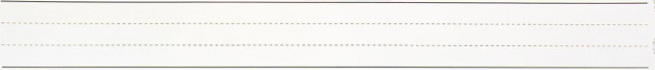 